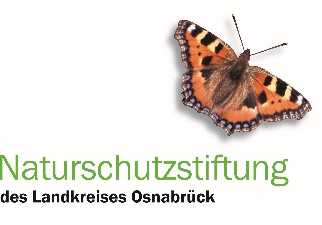 Beratungsnetz bei Problemen mit Hornissen, Hummeln und WespenBeratungsliste 2023Stand: 20.05.2023Sehr geehrte Bürgerinnen und Bürger,in dieser Liste finden sie die im Osnabrücker Land für ihre Fragen und Problemen mit Hautflüglern zuständigen Ansprechpartnern und Ansprechpartnerinnen.Bitte bedenken sie bei einem Anruf weiterhin, dassdie Beraterinnen und Berater ihre Aufgabe ehrenamtlich wahrnehmen, die meisten Beraterinnen und Berater berufstätig sind, bitte nur in dringenden Fällen am Wochenende,die Tätigkeit der Beraterinnen und Berater in erster Linie in der kostenlosen Information und Beratung besteht.Zuständigkeitsbereich	Berater / Beraterin				TelefonGemeinde Bad Essen			Jobst Wilker                    		05472 - 97 74 06					0179 - 9215 470Heinrich Nordmeyer									(nur telefonisch)			05472 - 25 86						auch Beratung zum Thema Ameisen0171 - 411 08 92Stadt Bad Iburg				Klaas Otte				0176 - 3455 2985Mail: klaasotte@outlook.de								Nur telefonische BeratungGemeinde Bad Laer	Heinrich Holtkämper			05424 - 37435						0172 - 3431 873						Thorsten Steins			0173 – 8095 750						Mail: info@teutoimker.deGemeinde Bad Rothenfelde		Hans-Rainer Neuber			05425 - 55 29         	19.00 – 22.00 Uhr			0163 - 14 24 849						Thorsten Steins			0173 – 8095 750						Mail: info@teutoimker.deGemeinde Belm				Heinrich Nordmeyer			05472 - 25 86						(nur telefonisch)			0171 - 411 08 92						auch Beratung zum Thema AmeisenGemeinde BelmOrtsteil Pye, Vehrte				Ursula Brüssermann			0176 - 438 60 416						keine UmsiedlungenGemeinde Bissendorf			Hermann Hagedorn			05402 - 48 00						ab 10.00 Uhr				0178 - 16 99 509						Stefan Hase				05402 - 2516Mail: stefan.hase@osnanet.de Ingo Engelker				0151 – 7084 12 33Mail: i.engelker@gmx.deOrtsteil Schledehausen			Peter Stetak     			05402 - 88 3215.00 - 20.00 Uhr	Gemeinde Bohmte				Dieter Westphal			05471 - 21 25Hunteburg nur telefonisch	 						Kerstin Westphal 			05471 - 21 25							telefonische Beratung ab 14.00 Uhr						Heinrich Nordmeyer			05472 - 25 86						(nur telefonisch)			0171 - 411 08 92						auch Beratung zum Thema AmeisenStadt Bramsche				Silke Bicker				0176 – 95 49 72 17						nur telefonische Beratung						Familie Raske				05461 – 71 443						Mail: mechtild.godehard@gmail.com 						Thomas Rossa			01515 – 9188 235Stadt Dissen a.T.W.				Hans-Rainer Neuber			05425 - 55 29  						19.00 – 22.00 Uhr			0163 - 14 24 849						Thorsten Steins			0173 – 8095 750						Mail: info@teutoimker.deStadt Georgsmarienhütte		Thorsten Ackermann			05401 - 43421	8.00 – 20.00 UhrGemeinde Glandorf				Lars Pawellek				05426 - 905733						Mail: wespen@pawellek.net Keine Umsiedlungen, Fragen gerne per Mail		Alfons Heuger				05426 - 19 31						Naturfreunde Glandorf 10.00 - 20.00 Uhr						nur telefonische Beratung; Mail: a_heuger@web.de Gemeinde Hagen		Tim Baranowski			0541 - 50 61 947Gemeinde Hasbergen			Harald Emmerich			05405 - 80 68 35Gemeinde Hilter a.T.W.			Heinrich Holtkämper			05424 - 37435											0172 - 34 31 873						Anja Beckmann			0173 – 80 27 047						Mail: a.beckmann2209@gmail.comStadt MelleOrtsteile Westerhausen u. Oldendorf	Ulrich Kypke				0178 - 33 36 093Ortsteil Buer und Bruchmühlen		André Horst				0170 – 479 3489						Mail: andrehorst@gmx.net Ortsteile Riemsloh, Wellinholzhausen u.	Silke Meier/Sean Grond		05422 - 46 925Neuenkirchen			Ortsteile Melle-Mitte und Gesmold		Michael Schoster			05422 - 9227753Mail: info@meller-imker.de 	(Anrufbeantworter nutzen!)						Maik Wüller				0160 – 188 56 25						Stefanie Lempa									Stephanie.Lempa@gmx.deGemeinde Ostercappeln			Klaus Arndt				05473 – 2822						Mail: Klaus.arndt@gmx.de 						Jörg Böhning				05473 – 2466						Mail: J.Boehning@gmx.de 			Gemeinde Wallenhorst			Ortsteile Wallenhorst, Lechtingen		Udo Stangier				0175 – 79 03 744     und Umgebung	nur telefonische Beratung						Wolfgang Himmel			05407 - 95 65						Mail: w.himmel@osnanet.de Ortsteil Hollage				Ursula Brüssermann			0176 - 438 60 416						Keine Umsiedlungen						Franz-Josef Drabant			0171 - 11 58 764Gemeinde WallenhorstOrtsteil Rulle					Franz Kunert				05407 - 7361						Beratung vor Ort und telefonischSamtgemeinde Artland				 Gemeinde Badbergen	- ohne Berater -   ggf. Service-Hotline der Naturschutzstiftung anrufen. Tel:	0541 - 501 4215Stadt Quakenbrück	Georg Diekmann			0178 – 3488 266	Mail: Georg.Diekmann.gd@gmail.comGemeinde Menslage	Nicole von der Beeke			05431 – 905 969 ab 18.00 Uhr				0151 – 2550 34 93Mail: nicolevonderbeeke@live.de 		Gemeinde Nortrup				H. Willmaring				05462 – 9527Samtgemeinde Bersenbrück	Gemeinde Ankum				Alfons Schumacher			05462 - 363H. Willmaring 				05462 - 95 27Gemeinden Alfhausen und Rieste		Jürgen Christiansen			05464 - 50 90						ab 17.00 Uhr				01573 – 6535 187						Mail: info@haseniederung.de 			Stadt Bersenbrück	H. Willmaring				05462 - 95 27Gemeinde Gehrde	- ohne Berater -   ggf. Service-Hotline der Naturschutzstiftung anrufen. Tel:	0541 - 501 4215Gemeinden Eggermühlen u. Kettenkamp	Alfons Schumacher			05462 - 363 Samtgemeinde Fürstenau			Stephan Abing			05465 - 3123579						Keine Umsiedlungen			0160 – 90890518Samtgemeinde Neuenkirchen		Hubert Potthast			05465 - 23 51											0174 - 34 44 165						Mail: hubert-potthast@gmx.de						Fragen gerne per Mail keine Umsiedlungen	Merzen, Neuenkirchen			Herbert Kastner 			05467 - 634						Claudia Wilke				05466 – 1820							keine Umsiedlungen			Bei Bienenschwärmen:Klaus Arndt		(Ostercappeln)	05472 – 2822Anja Beckmann	(Hilter)			0173 – 80 27 047   Mail: a.beckmann2209@gmail.comBenjamin Breit 	(Bad Iburg)		0162 – 936 99 02Harald Emmerich	(Hasbergen)		05405 - 80 68 35Stefan Hase		(Bissendorf)		05402 - 2516		Mail: stefan.hase@osnanet.de Silke Meier 		(Melle)			05422 – 46925Klaas Otte 		(Bad Iburg)		0176 - 3455 2985	Mail: klaasotte@aol.de Familie Raske	 	(Bramsche)		05461 – 71 443    Mail: mechtild.godehard@gmail.comThorsten Steins	(Dissen)		0173 – 8095 750	Mail: info@teutoimker.deThomas Wilker 	(GM-Hütte)		05401 - 5697Heinrich Willmaring 	(Bersenbrück)		05462 – 9527In Ausnahmefällen und bei speziellen Fragen im Landkreis Osnabrück: Naturschutzstiftung: Dienstag, Donnerstag oder Freitag 				 0541 - 501 4215		         Gerne auch per Mail				      naturschutzstiftung@lkos.de Fachdienst Umwelt: Montag und Mittwoch					     	 0541 - 501 4217Ansprechpartner für den Bereich der Stadt Osnabrück:Frau Schneider, Fachdienst Umwelt						     	 0541 - 323 2331Fledermaus-Regionalbetreuer und -betreuerinnen in NiedersachsenDie aktuelle Liste kann unter den folgenden Link abgerufen werden: https://www.nlwkn.niedersachsen.de/naturschutz/fledermaus-regionalbetreuer-in-niedersachsen-44215.html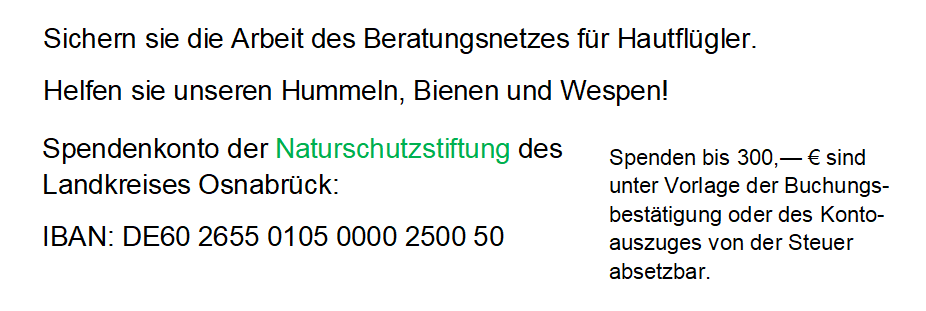 Wir fördern Vielfalt! Naturschutzstiftung des Landkreises Osnabrück Am Schölerberg 149082 Osnabrück